OBJEDNÁVKA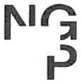 Doklad OJE- 2033VODBĚRATEL - fakturační adresaNárodní galerie v PrazeStaroměstské náměstí 12110 15 Praha 1Zřízena zákonem č.148/1949 Sb., o Národní galerii v PrazeČíslo objednávky 2033/2019VETAMBER s.r.o.Prosluněná 558/7 152 00 Praha 5Česká republika00023281 DIČ CZ00023281IČTyp Příspěvková organizaceDIČ CZ26447541IČ 26447541Datum vystavení   20.08.2019Číslo jednací SmlouvaPožadujemeTermín dodání Způsob dopravy Způsob platby Splatnost fakturyObjednáváme u VásRazítko a podpisDle § 6 odst.1 zákona c. 340/2015 Sb. o registru smluv nabývá objednávka s předmětem plnění vyšší než hodnota 50.000,- Kč bez DPH účinnosti až uveřejněním (včetně jejího písemného potvrzení) v registru smluv. Uveřejnění provede objednatel.Žádáme obratem o zaslání akceptace (potrvrzení) objednávky.Datum:Platné elektronické podpisy:26.08.2019 13:38:27 - XXXXXXXXXXXX - příkazce operace29.08.2019 15:06:02 - XXXXXXXXXXXXX - správce rozpočtuPoložkaMnožství Ml%DPHCena bez DPH/MJDPH/MJCelkem s DPHRozdíl v součtu částek1.0000.500.000.50VP - 4.p - tepelná izolace oken - výstavní prostor1.002162 950.0013 219.5076 169.50Vystavil(a)XXXXXXXXXXXXPřibližná celková cenaPřibližná celková cena76 170.00 Kč